Thank you Letter for Business OpportunityDear Mr. Ayush,I am very glad to bring into your notice that we, as the member of ASK Builders are extremely thankful for the new business opportunity. I would like to tell you that our board of directors have very much liked the business model and we really see a generous level of profit in this particular model.This business opportunity will definitely help us to grow as an medium level organisation and will definitely help you out as well. I promise to try our level best to keep up on our working standard and will not give you any reason to complain at any point.I wish you all the best and I hope we will make it big in these upcoming days.Thank you for believing us. Sincerely,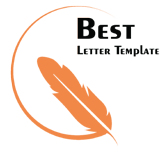 Parth Pathak